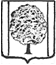 ПОСТАНОВЛЕНИЕАДМИНИСТРАЦИИ ПАРКОВСКОГО  СЕЛЬСКОГО ПОСЕЛЕНИЯТИХОРЕЦКОГО  РАЙОНА  от 24.06.2015	                                                                                   № 249 посёлок ПарковыйО внесении изменений в постановление администрации Парковского сельского поселения Тихорецкого районаот 12 ноября 2014 года № 412 «Об утверждении муниципальной программы Парковского сельского поселения Тихорецкого района «Развитие гражданского общества»  на 2015-2017 годыВ целях уточнения финансирования мероприятий муниципальной программы «Развитие гражданского общества» на 2015-2017 годы                       п о с т а н о в л я ю:1. Внести в постановление администрации Парковского сельского поселения Тихорецкого района от 12 ноября 2014 года № 412 «Об утверждении муниципальной программы Парковского сельского поселения Тихорецкого района «Развитие гражданского общества»  на 2015-2017 годы»( и изменениями от 23 января 2015 года № 34, от 17 марта 2015 года № 120)                              (далее – Программа) следующие изменения:1.1.В приложении к постановлению:	1.1.1.В позиции «Объемы бюджетных ассигнований муниципальной программы» паспорта Программы цифры «2513,7», «849,3», «248,0», «75,0» «138,3», «78,3»  заменить соответственно цифрами «2630,7», «966,3», «305,0», «132,0», «198,3», «138,3».	1.1.2.  Раздел 3 «Перечень мероприятий по муниципальной программе» изложить в новой редакции (приложение № 1).	  1.1.3.В разделе 4 «Обоснование ресурсного обеспечения муниципальной программы» цифры «2513,7», «849,3»,»248,0», «75,0»,  «138,3», «78,3» заменить соответственно цифрами «2630,7», «966,3», «305,0», «132,0», «198,3», «138,3».	1.2.В приложении № 3:	1.2.1. В позиции «Объемы бюджетных ассигнований муниципальной программы» паспорта подпрограммы цифры «813,0», «266,0» заменить соответственно цифрами «870,0», «323,0».	1.2.2.В разделе 3 «Перечень мероприятий муниципальной подпрограммы «Поддержка общественного самоуправления Парковского сельского поселения Тихорецкого района» на 2015-2017 годы дополнить  пунктом 3.3.	 В строке «ИТОГО» раздела 3 «Перечень мероприятий муниципальной подпрограммы «Поддержка  территориального  самоуправления Парковского сельского поселения Тихорецкого района» на 2015-2017 цифры «813,0», «266,0», заменить соответственно цифрами «870,0», «323,0».	1.2.3. В разделе 4 «Обоснование ресурсного обеспечения муниципальной подпрограммы» цифры «813,0», «266,0», заменить соответственно  цифрами «870,0», «323,0».           1.3. В приложении № 4 к муниципальной программе:           1.3.1.В позиции «Объемы бюджетных ассигнований муниципальной подпрограммы» паспорта  Программы  цифры «138,3», «78,3»,  заменить соответственно цифрами «198,3», «138,3».           1.3.2.В графе  4  подпункта 1.3 пункта 1 раздела 3 цифры «59,7» заменить цифрами «119,7», в графе 5  цифры «53,3» заменить  цифрами «113,3»,в строке «ИТОГО» раздела 3 цифры «138,3», «78,3» , заменить цифрами «198,3», «138,3».1.3.3.В разделе 4 «Обоснование ресурсного обеспечения муниципальной подпрограммы» цифры «138,3», «78,3», заменить цифрами «198,3», «138,3».2.Общему отделу администрации Парковского сельского поселения Тихорецкого района (Лукьянова) обнародовать настоящее постановление в специально-установленных местах и разместить его на официальном сайте администрации Парковского сельского поселения Тихорецкого района в информационно-телекоммуникационной сети «Интернет».3.Постановление вступает в силу со дня его подписания.Глава Парковского сельского поселенияТихорецкого района					                                     Н.Н.Агеев 3.3Проведение работ по уточнению записей в похозяйственных книгах Парковского сельского поселения Тихорецкого районаадминистрацияСредства местного бюджета57,057,000-получение качественной и объективной информации о численности населения, социального состава, учете скота